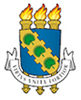 UNIVERSIDADE FEDERAL DO CEARÁPRÓ-REITORIA DE GRADUAÇÃOCOORDENADORIA GERAL DE PROGRAMAS ACADÊMICOS – CGPAMONITORIA VOLUNTÁRIA DE APOIO TECNOLÓGICO À RETOMADA PRESENCIAL DAS AULAS NOS SEMESTRES LETIVOS 2022.1 E 2022.2Edital 6/2022TERMO DE COMPROMISSOEu, __________________________________________________________ aluno(a) regularmente matriculado(a) no curso de _____________________ da Unidade Acadêmica _________________________, ocupo vaga na Monitoria Voluntária de Apoio tecnológico à retomada presencial das aulas nos semestres letivos 2022.1 e 2022.2, concedida pela Universidade Federal do Ceará no período de _____________/2022 a dezembro/2022, e assumo o compromisso de:I - Dedicar 06 horas semanais para atividades relativas à monitoria, conforme suas características e especificidades, sem prejuízo de minhas atividades discentes regulares;II – Manter o e-mail informado na inscrição em uso e responder a todos os e-mails enviados pela Prograd durante a vigência da monitoria;III - Prestar informações sobre o andamento da monitoria, quando solicitado pela CGPA/Prograd;IV – Enviar ao orientador(a), para que este efetue o devido cadastro no SisMTEC, no final do período de vínculo com a monitoria, o Relatório das atividades do(a) monitor(a). Observação: Caso o(a) monitor(a) permaneça até o término de vigência da monitoria, o relatório deverá ser encaminhado ao(à) orientador(a) até 10 de janeiro de 2023;V - Em caso de desistência, comunicar o fato ao(à) orientador(a) para que este cadastre, até o décimo dia do mês, a desistência no SisMTEC.E, para firmeza e validade do que aqui se estabelece, assino o presente Termo de Compromisso em 01(uma) via, juntamente com o(a) professor(a) orientador(a) da monitoria. Fortaleza,        de                                   de   2022           _________________________________                                                                                                            Monitor(a) Voluntário(a)Ciente em         de                                  de  2022            _________________________________                                                                                                              Orientador(a) 